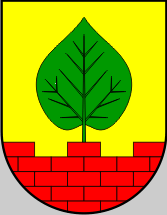 Broj RKP-a:28975Matični broj:02575051OIB:32047047076Šifra djelatnosti 8411Šifra općine:232Lipovljani, 15.11. 2023.g.OBRAZLOŽENJE  UZ II. IZMJENE I DOPUNE OPĆINSKOG PRORAČUNA ZA 2023.G.Zakonska osnova: Članak 45.Zakona o proračunu (Narodne novine broj;144/21) i članka 26. Statuta Općine Lipovljani Službeni vjesnik broj;14/21 ). 				Obrazloženje uz II. Izmjene i dopune Proračuna za 2023.g. ,Službeni vjesnik 98/22, 56/23 ; Konsolidirani prijedlog podnosi se Općinskom vijeću te u sklopu ovih Bilješki detaljan prikaz proračuna po pozicijama.Bilješka br.1    Opći dio/ SažetakPrihodi i primiciSveukupan novi iznos prihoda i primitaka iznosi 6.440.715,00 €.Drugim izmjenama i dopunama konsolidiranog općinskog proračuna za 2023.g. predlaže se povećanje prihoda poslovanja za  207.687,00€ . Novi iznos prihoda predlaže se u visini od 3.500.329,00€ sa prenijetim viškom prihoda od 366.317,00 €  ukupno se prihodi predlažu u iznosu od =  3.524.029,00 €. Primici od financijske imovine i zaduživanja predlažu se u iznosu od 2.550.000,00€. Navedeno zaduživanje se odnosi na financiranje projekta Izgradnje dječjeg vrtića u Lipovljanima za cijelu vrijednost projekta iako se iz NPOO-a financira 764.484 € no radi nedinamičnosti povlačenja sredstava iz NPOO-a  potrebno je osigurati sredstva za predfinanciranje i financiranje izgradnje objekta i opremanja prostora.   Raspoloživa sredstva iz prethodne godine Višak prihoda Općine Lipovljani iz prethodne godine u iznosu od 363.517,72 € i Dječjeg vrtića Iskrica 3.168,73€ prebija sa manjkom prihoda Narodne knjižnice i čitaonice Lipovljani  od 368,92€ te ukupan višak prihoda  od 366.317,53 €Koji se raspoređuje na temelju donijete Odluke o rasporedu rezultata  u ove Izmjene i dopune proračuna za 2023.g.Prihodi Opći prihodi i primici povećani su na temelju realizacije prošle godine te realizacije u trećem kvartaluPorezni prihodi su usklađeni prema izvještajima Porezne uprave i FINA-e .Kapitalne pomoći smanjuju se u ukupnom iznosu, no pojedine stavke se povećavaju sukladno potpisanim ugovorima sa MPUGDI i MRRFEU za rekonstrukciju nogostupa u Sajmišnoj ulici i Ulici braće Radić, dok se planirane pomoći za strategiju „Zelena urbana oprema“ planirano iz NPOO-a  i Tenina staza brišu iz plana , prvi radi neobjavljivanja natječaja za sufinanciranje ,drugi radi trenutne situacije sa nedovršenim projektom.Tekuće pomoći iz državnog proračuna povećavaju se na temelju  Odluke o dodjeli sredstava za fiskalnu održivost dječjih vrtića za pedagošku godinu 2023./2024.Prihodi od imovine smanjuju se na temelju realizacije prihoda u trećem kvartalu , prihodi od naknade za eksploataciju nafte i plina mijenjaju se obzirom na svjetska i tržišna događanja  Prihodi po posebnim propisima povećavaju se u ukupnom iznosu dok se neke stavke unutar grupe prihoda i smanjuju kao što je komunalni doprinos što je procjena do kraja godine obzirom na broj izdanih rješenja, ,naknade za uporabu javnih općinskih površina povećavaju se po trenutnoj realizaciji isto tako i prihod od šumskog doprinosa Prihod od donacija za manifestacije povećava se na temelju kvartalne realizacije   Rashodi i izdaci Sveukupan novi iznos rashoda i izdataka  iznosi 6.440.715,00 €.U skladu sa prihodovnom stranom proračuna rashodi poslovanja se povećavaju  za 45.117,00 € tako da se predlaže novi iznos od 1.993.419,00 € Rashodi za nabavu nefinancijske imovine povećavaju se za 162.570,00 €. Što iznosi 4.446.927,00 €. na općem dijelu nije vidljiv manjak prihoda jer je umanjen preneseni višak prihoda .Pojedine promjene odnose se na raspored po namjenskoj raspodjeli namjenskih prihoda odnosno po klasificiranju i  po izvorima financiranja te izmjene sukladno prihodnoj strani proračuna te usklađenje na rashodima koji su vezani sa potpisanim Ugovorima ovisno radi li se o povećanju ili smanjenju tekućih ili kapitalnih pomoći. Bilješka br.2 POSEBNI DIO Razdjel 001 OPĆINSKO VIJEĆE	Glava 00101 Općinsko vijeće- nema promjenaRazdjel 002 OPĆINSKI NAČELNIK	Glava 00201 Općinski načelnik- nema promjena Razdjel 003 Jedinstveni upravni odjel Glava 00300 Jedinstveni upravni odjel	PROGRAM  1000 JAVNA UPRAVA I ADMINISTRACIJANa pojedinim pozicijama su povećanja ili smanjenja u skladu sa realizacijom i procjenom do kraja godine gledajući povećanje cijena ili većeg/manjeg  planiranog iznosa od realnog u izvršenju te preraspodjela nekih pozicija kojima se mijenja izvor financiranja; Aktivnost Rashodi za zaposlene Rashodi za zaposlene , naknade za prijevoz povećava se radi raspodjele financiranja službenice na projektu Zaželi koji je završio krajem mjeseca srpnja Aktivnost Materijalni i financijski rashodi -povećanja i smanjenja sukladno realizaciji u trećem kvartalu te kroz raspored izvora financiranja Aktivnost Financijski rashodi -nema promjena Aktivnost Obilježavanje značajnih datuma -povećanje na stavkama ugovori o djelu i reprezentacije iz razloga što se kod planiranja nije predvidjelo povećanje cijena uslugaAktivnost Informiranje ,povećava se radi troškova izdavanja općinskog lista i povećanja usluge o poslovnoj suradnji -usluge grafičkog dizajna a/v produkcije i marketinških aktivnosti Aktivnost Elementarne nepogode -nova stavka za sanaciju štete nastale olujnim nevremenom u mjesecu srpnju te za rad Hitnih službi na sanaciji štete Aktivnost Konzultantske usluge ,povećanje radi usluge na izmjenama i dopunama provedbenog programa te povećanje ugovora o djelu za ponovnu aktivaciju usluge praćenja natječaja i potpora Vlade RH i EU fondova ,animacije i privlačenje domaćih i inozemnih ulagača u poduzetničku zonu te savjetovanje i pomoć u realizaciji istihAktivnost Donošenje akata iz djelokruga predstavničkog tijela , smanjenje za planiranu strategiju „Zelena urbana oprema“ iz izvora NPOO za koju nije raspisan natječaj, no stavljeno je i povećanje za izradu Strateškog plana upravljanja imovinom temeljem ponude dobavljača   Aktivnost Izbori za predstavnike i Vijeća nacionalnih manjina ,smanjenje u skladu realizacije Aktivnost Usluga besplatnog autobusnog javnog prijevoza u SMŽ , smanjenje sukladno početku realizacije od mjeseca lipnja PROGRAM VIJEĆE NACIONALNIH MANJINA- nema promjena PROGRAM: UPRAVLJANJE IMOVINOMKapitalni projekt Tržnica u Lipovljanima, povećanje na temelju ponude projektantaKapitalni projekt Autobusne kućice- novi projekt u odnosu na plan ,do kraja godine planira se nabava i postavljanje sedam novih na području općineKapitalni projekt Mrtvačnica Lipovljani Oproštajni trg- novi je projekt u odnosu na plan do konca godinePROGRAM RAZVOJ CIVILNOG DRUŠTVA-nema promjenaPROGRAM RAZVOJ SPORTA I REKREACIJE- nema promjena PROGRAM PROMICANJE KULTUREAktivnost Manifestacija „Lipovljanski susreti“ , smanjenje sukladno realizaciji ,veći dio rashoda provodi se putem Turističke zajednice OLPROGRAM OBRAZOVANJE Aktivnost Subvencija prijevoza učenicima srednjih škola , smanjenje na temelju realizacije što je povezano sa sufinanciranjem cestovnog autobusnog prijevoza na području cijele županije PROGRAM KOMUNALNE DJELATNOSTI I ODRŽAVANJE KOMUNALNE INFRASTRUKTURE Promjene na pozicijama su u skladu sa planom održavanja i raspoloživim izvorima financiranjaNova stavka kod aktivnosti prigodnog održavanja naselja je nabava novih elemenata za ukrašavanje naselja radi dotrajalosti postojećih PROGRAM ZAŠTITA OKOLIŠAAktivnost Gospodarenje otpadom , povećanje stavke za uslugu zbrinjavanja otpada radi divljih odlagališta po rubnim krajevima naselja koje komunalno poduzeće sanira  i odvozi Aktivnost Energetski učinkovita rasvjeta , povećanje radi otvaranja nove stavke premija osiguranja ALR rasvjete PROGRAM ORGANIZIRANJE I PROVOĐENJE ZAŠTITE I SPAŠAVANJA- nema promjenaPROGRAM SOCIJALNA SKRB Aktivnost Ostale pomoći, povećanje radi otvaranja nove stavke -jednokratna pomoć za sanaciju šteta od olujnog nevremena uz napomenu da je dio planiran iz izvora donacija PBZ Zagreb Te pomoć za sufinanciranje prijevoza obitelji na ljetovanje Udruge „Sunce“ čiji su članovi sa područja grada Novske i općina Jasenovca i LipovljanaPROGRAM RAZVOJ I UPRAVLJANJE VODOOPSKRBE ,ODVODNJE I ZAŠTITE VODAKapitalni projekt Izgradnja sustava za odvodnju OLPovećanje na temelje sklopljenih ugovora za priključke na sustav za odvodnju , odnosi se na izgradnju djela koji treba osigurati općinski proračun, najveći dio povećanja pozicije se odnosi na zatvaranje otvorenog dijela stare kanalizacije koji povezuje Ul. Ante Starčevića prema donjem dijelu ulice Josipa Kozarca PROGRAM RAZVOJ I SIGURNOST PROMETA Kapitalni projekt Rekonstrukcija županijskih cesta , smanjenje na temelju realizacije i završetka projekta  Kapitalni projekt Rekonstrukcija stubišta u parku , nova stavka u sklopu projekta hortikulturno uređenje zemljanog pokosa uz stubište Kapitalni projekt Izgradnja nogostupa Sajmišna ulica, povećanje sukladno potpisanom ugovoru sa MRRFEU te nova stavka nabava i sadnja novih stabala u ulici Kapitalni projekt Izgradnja nogostupa ul. svete Barbare- novi projekt u odnosu na plan – 2. faza izgradnja nogostupaPROGRAM POTPORE POLJOPRIVREDI Subvencije u pčelarstvu -smanjenje na temelju prošlogodišnje i tekuće realizacije  PROGRAM JAČANJE GOSPODARSTVA -nema promjenaPROGRAM- PROJEKT ZAŽELI I OSTVARI III.ZAPOŠLJAVANJE ŽENA  nema promjenaPROGRAM- TURISTIČKA ZAJEDNICA OPĆINE LIPOVLJANITekući projekt Provođenje manifestacija i projekata na području OL , povećanje uvjetovano cijenama na tržištuPROGRAM -TURIZAM- briše se stavka sukladno izvorima financiranja , radi nedovršenosti projekta ne može se uputiti Zahtjev za  kapitalnu pomoćPROGRAM IZGRADNJA DJEČJEG VRTIĆA U LIPOVLJANIMA – nema promjena Kapitalni projekt  Izgradnja dječjeg vrtića u Lipovljanima GLAVA 00301 Dječji vrtić Iskrica Lipovljani		Proračunski korisnik 38358 Dječji vrtić Iskrica LipovljaniAktivnost Rashodi za zaposlene ,povećanje na temelju ugovora sa Središnjim državnim uredom za demografiju i mlade koji će se rasporediti na rashode za zaposlene te će se smanjiti udio općinskog proračuna za prethodnu pedagošku godinu Nadalje su otvorene nove stavke temeljem Odluke Vlade RH u partnerstvu sa Ministarstvom obrazovanja koje će provoditi dodjelu sredstava za fiskalnu održivost dječjih vrtića za pedagošku godinu 2023./2024.Aktivnost Materijalni i financijski rashodi ,temeljem spomenute Odluke Vlade RH za fiskalnu održivost i Uredbe unesene su nove stavke materijalnih rashoda za fiskalnu održivost dječjih vrtića Glava 00302 Narodna knjižnica i čitaonica Lipovljani		Proračunski korisnik 48533 Narodna knjižnica i čitaonica Lipovljani, Aktivnost Materijalni i financijski rashodi, povećanje stavke materijala za čišćenje i održavanje radi povećanja cijena na tržištu Te povećanje stavke opskrba vodom radi kvara na instalacijama nastao je veći trošak no inače. U Lipovljanima,  15.studeni  2023.g.                  Općinski načelnik  Nikola Horvat                                                                                                                  	 A.RAČUN PRIHODA I RASHODAPrihodi poslovanja3.292.642,00207.687,006.3%3.500.329,00Prihodi od prodaje nefinancijske imovine23.700,000,000.0%23.700,00Rashodi poslovanja1.948.302,0045.117,002.3%1.993.419,00Rashodi za nabavu nefinancijske imovine4.284.357,00162.570,003.8%4.446.927,00RAZLIKA- 2.916.317,000,000.0%- 2.916.317,00B.RAČUN ZADUŽIVANJA/FINANCIRANJAPrimici od financijske imovine i zaduživanja2.550.000,000,000.0%2.550.000,00Izdaci za financijsku imovinu i otplate zajmova0,000,000,0%0,00NETO ZADUŽIVANJE/FINANCIRANJE2.550.000,000,000.0%2.550.000,00C.RASPOLOŽIVA SREDSTVA IZ PRETHODNIH GODINAVIŠAK/MANJAK IZ PRETHODNIH GODINA366.317,000,000.0%366.317,00VIŠAK/MANJAK + NETO ZADUŽIVANJA/FINANCIRANJA + RASPOLOŽIVA SREDSTVA IZ PRETHODNIH GODINA0,000,000,0%0,00PROMJENAPROMJENAPROMJENABROJ KONTAVRSTA PRIHODA / RASHODAPLANIRANOIZNOS(%)NOVI IZNOSA. RAČUN PRIHODA I RASHODAA. RAČUN PRIHODA I RASHODAA. RAČUN PRIHODA I RASHODA6Prihodi poslovanja3.292.642,00207.687,006.3%3.500.329,0061Prihodi od poreza549.454,0065.498,0011.9%614.952,0063Pomoći iz inozemstva i od subjekata unutar općeg proračuna1.582.595,00- 1.480,00-0.1%1.581.115,0064Prihodi od imovine763.947,00- 82.088,00-10.7%681.859,0065Prihodi od upravnih i administrativnih pristojbi, pristojbi po posebnim propisima i naknada353.718,00221.911,0062.7%575.629,0066Prihodi od prodaje proizvoda i robe te pruženih usluga i prihodi od donacija14.440,003.846,0026.6%18.286,0068Kazne, upravne mjere i ostali prihodi28.488,000,000.0%28.488,007Prihodi od prodaje nefinancijske imovine23.700,000,000.0%23.700,0071Prihodi od prodaje neproizvedene dugotrajne imovine23.700,000,000.0%23.700,0072Prihodi od prodaje proizvedene dugotrajne imovine0,000,000,0%0,003Rashodi poslovanja1.948.302,0045.117,002.3%1.993.419,0031Rashodi za zaposlene468.380,007.996,001.7%476.376,0032Materijalni rashodi787.873,0025.402,003.2%813.275,0034Financijski rashodi15.408,000,000.0%15.408,0035Subvencije59.769,00- 282,00-0.5%59.487,0036Pomoći dane u inozemstvo i unutar općeg proračuna68.879,00- 10.540,00-15.3%58.339,0037Naknade građanima i kućanstvima na temelju osiguranja i druge naknade139.284,0019.887,0014.3%159.171,0038Ostali rashodi408.709,002.654,000.6%411.363,004Rashodi za nabavu nefinancijske imovine4.284.357,00162.570,003.8%4.446.927,0041Rashodi za nabavu neproizvedene dugotrajne imovine248.450,00- 41.692,00-16.8%206.758,0042Rashodi za nabavu proizvedene dugotrajne imovine4.016.246,00204.262,005.1%4.220.508,0045Rashodi za dodatna ulaganja na nefinancijskoj imovini19.661,000,000.0%19.661,00B. RAČUN ZADUŽIVANJA/FINANCIRANJAB. RAČUN ZADUŽIVANJA/FINANCIRANJAB. RAČUN ZADUŽIVANJA/FINANCIRANJA8Primici od financijske imovine i zaduživanja2.550.000,000,000.0%2.550.000,0084Primici od zaduživanja2.550.000,000,000.0%2.550.000,005Izdaci za financijsku imovinu i otplate zajmova0,000,000,0%0,0054Izdaci za otplatu glavnice primljenih kredita i zajmova0,000,000,0%0,00